Mifos generated loan repayment schedule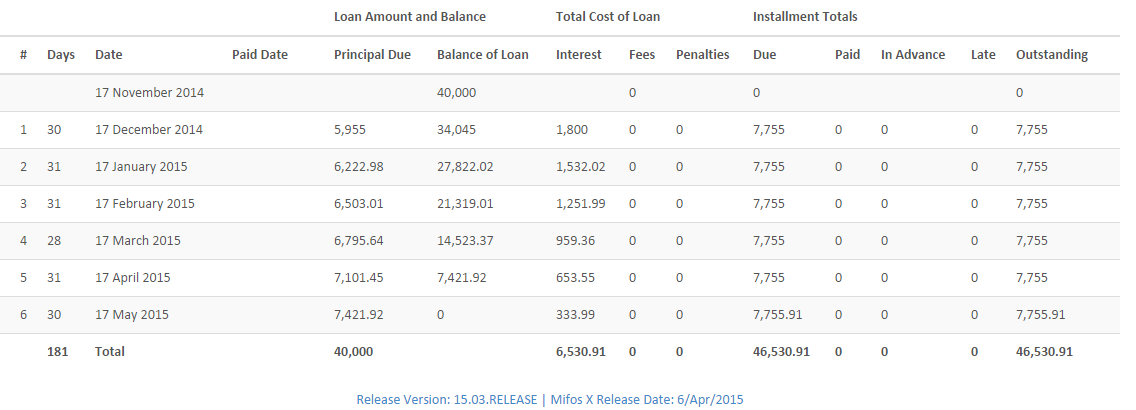 loan setup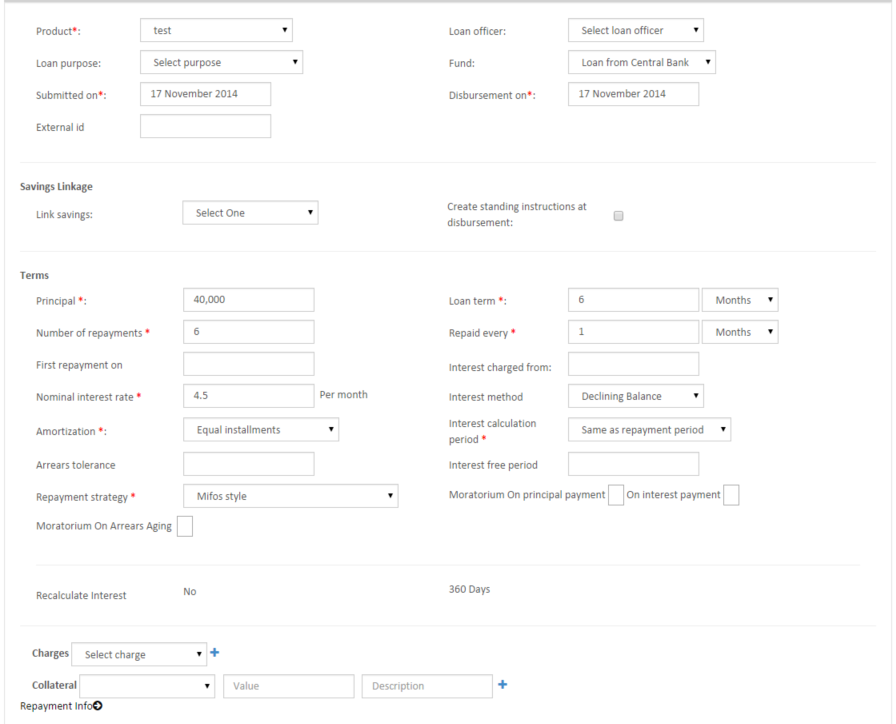 Product setup:Equal principal payment,Mifos style360 daysDays in month: actualMifos emi shown is 7755Using the emi formula manually expected emi must be 7755.136Should it be rounded up to 7755.14?